  After × Before :Sonra ×Önce  After that:bundan sonra   Arrive home :eve varmak  Aunt :teyze,hala  Best friend :en yakın arkadaş   Break time :ara,tenefüs  Chess club :satranç kulübü  Come home :eve gelmek  Cooking :yemek pişirme  Date :tarih   Do homework :ödev yapmak   Eat :yemek yemek  Finish all the homework :tüm ödevleri bitirmek   Get dressed :giyinmek   Get ready :hazırlanmak  Get up early :erken kalkmak   Give :vermek  Go back home :eve dönmek   Go to bed:yatmak   Go to school:okula gitmek   Go to step dance class:step dans dersine gitmek  Have a busy weekend :yoğun bir  hafta sonuna   sahip olmak    Have breakfast:kahvaltı yapmak   Have dinner :akşam yemeği yemek  Have lunch :öğle yemeği yemek Help dad:babaya yardım etmek Listen to  teacher carefully:öğretmeni dikkatlice    dinlemek  Little brother :küçük erkek kardeş Life:yaşam Parents :ebeveyn (anne/baba) Play football:futbol oynamak  Play volleyball :voleybol oynamak Rest :dinlenmek  Run errands :ev işi yapmak  Say bye:veda etmek School garden :okul bahçesi  Sixth grade :6.sınıf  Sleepy :uykulu  Start:başlamak Student :öğrenci  Take a nap:şekerleme yapmak Take care of the pet:evcil hayvanla ilgilenmek  Take folk dance course:halk oyunları kursu almak  Take English course:İngilizce kursu almak Traditional :geleneksel Visit grandmother:büyükanneyi ziyaret etmek Wait:beklemek Wake up :uyanmak  Watch cartoon :çizgi film izlemek  Write diary :günlük yazmak Do you have a busy weekend? :Yoğun bir hafta sonuna mı sahipsin?Do you go to step dance class after school ? Okuldan sonra step dans sınıfına gidecek misin ?Does your sister run errands at home ? :Kızkardeşin evde ev işleri yapar mı ?What do you do after school? : Okuldan sonra ne yaparsın?What does your best friend do at break time ?:En yakın arkadaşın tenefüste ne yapar?What is the date today ? : Bugünün tarihi nedir ? What time is it? /What is the time?:Saat kaç?What time does your school finish? : Okulun saat kaçta bitiyor?What time does your little brother attend chess club? :Küçük erkek kardeşin satranç kulübüne saat kaçta katılacak ?When do you visit your aunt ?:Teyzeni ne zaman ziyaret edersin?When is your English lesson ? :İngilizce dersin ne zaman ?Which of the activities on pages 10 and 11  do you do after school?: Okuldan sonra sayfa 10 ve 11 deki aktivitelerden hangisini yaparsın?                                                                          THE SIMPLE PRESENT TENSE ● USAGE   -We use this tense while talking about daily routines ,habits and activities done everyday.Examples :I wake up at seven o’clock in the mornings . I take a nap after school.I take care of my cat everyday .-We use this tense while talking about likes and dislikes .Examples:I like playing football at the weekend  ( like )I don’t like running errands. ( dislike  )● FORM Affirmative Sentence                                                                              - Negative Sentence Note: Özne “I , you  , we , they  “ ise fiil yalın halde          Note : Özne “ I ,you ,we ,they “ ise olumsuz cümlede kullanılır.Eğer özne “ he,she ,it “ ise fiil  “-s,–es,-ies“        don’t ,eğer özne “ he-she –it “ ise doesn’t kullanılır.takısı alır.Interrogate  sentence   (Soru cümlesi )              Note: Özne “ I,you,we ,they “ ise cümlenin başında “ do “ ,eğer özne “he,she,it “ ise “does”kullanılır.            ● SPELLING RULES ( Heceleme kuralları)Çoğu fiil  “–s “  takısı alır .My mother cooks delicious meal.She comes home at 9:00 p.m in the evenings.“-ch,- sh,- ss, - o “ ile biten filler  “es”  takısı alır.My brother watches TV every morning.My school finishes at half past four.Julia goes to traditional folk dance class every Saturday.Fiil  “-y” ile bitiyorsa ve “-y “ den önce sessiz bir harf varsa “ y “ düşer ve fiile “-ies “ takısı eklenir.Cansu studies English everyday.                         study –  studies Our baby cries every night.                                  cry      -  cries “have “ fiili düzensizdir. “s” takısı aldığında have “ has “ olarak yazılır.I have breakfast  every morning.She has breakfast every morning.       ●       TELLING THE TIME                 We use this question  “ What time is it? / What is the time ? ”  by asking the time.                                                                                                                                                                                                     Prepared by                                                                                                                                                                                                        Ali AKDERE                                                                                                                                                                                                    English teacherIYouWeThey have breakfast at 8 o’clockstudy English everyday.go to step dance course on Fridays.visit their grandmother at the weekend.HeSheItdrinks tea in the evenings .goes shopping at the weekendeats a banana everyday.IYouWeThey don’t help my mom don’t take English coursedon’t go to bed latedon’t go to schoolin the evenings.everyday.at nights.at the weekend.HeSheItdoesn’t take care of his dogdoesn’t have breakfastdoesn’t like swimmingin the morning.on the weekdays.everydayDoIYouWeTheybrush my teeth everyday ?have lunch at school?do homework every evening ?go to the cinema on Sundays ?Answers Yes, you do.Yes,I do.Yes,you do.No ,they don’t .Does HeSheItplay football at the school garden ?eat fruits everyday?climb a tree?Yes,he does.No,she doesn’t.Yes,it does.                    O’CLOCK 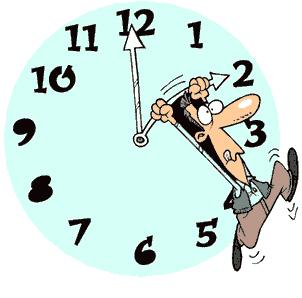                 It is two o’clock .                             HALF PAST 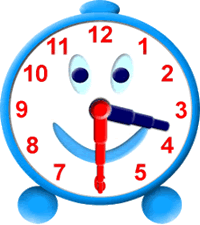             It is half past three              It is three ,thirty              QUARTER PAST 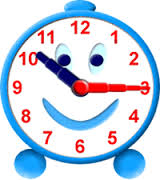           It is quarter past ten              It is ten ,fifteen .                              PAST 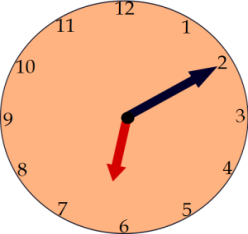               It is ten past six.                   It is six,ten.                             QUARTER TO 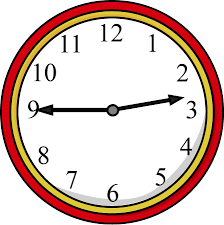          It is quarter to three.          It is two ,forty-five.                                TO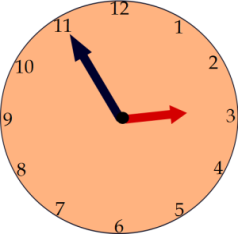            It is five to three .           It is two ,fifty-five